NÁRODNÁ RADA SLOVENSKEJ REPUBLIKY	VIII. volebné obdobieČíslo: CRD-510/2023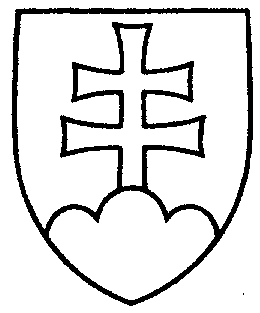 2170UZNESENIENÁRODNEJ RADY SLOVENSKEJ REPUBLIKYz 29. marca 2023k návrhu poslancov Národnej rady Slovenskej republiky Vladimíry Marcinkovej, Vladimíra Ledeckého a Tomáša Lehotského na vydanie zákona, ktorým sa mení a dopĺňa zákon 
č. 461/2003 Z. z. o sociálnom poistení v znení neskorších predpisov (tlač 1484) – prvé čítanie	Národná rada Slovenskej republikyr o z h o d l a,  ž eprerokuje uvedený návrh zákona v druhom čítaní;p r i d e ľ u j etento návrh zákona na prerokovanieÚstavnoprávnemu výboru Národnej rady Slovenskej republiky  Výboru Národnej rady Slovenskej republiky pre financie a rozpočet aVýboru Národnej rady Slovenskej republiky pre sociálne veci;u r č u j eako gestorský Výbor Národnej rady Slovenskej republiky pre sociálne veci a lehotu na jeho prerokovanie v druhom čítaní vo výboroch do 26. apríla 2023 a v gestorskom výbore do 28. apríla 2023.    Boris  K o l l á r   v. r.    predsedaNárodnej rady Slovenskej republikyOverovatelia:Zita  P l e š t i n s k á   v. r.Peter  Š u c a   v. r.